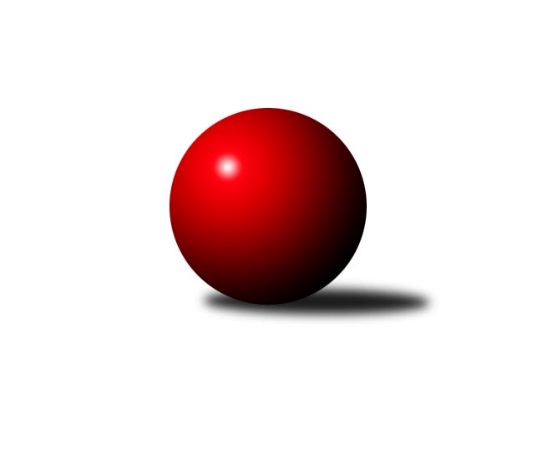 Č.22Ročník 2021/2022	13.3.2022Nejlepšího výkonu v tomto kole: 1821 dosáhlo družstvo: TJ Sokol KuchařoviceJihomoravský KP2 jih 2021/2022Výsledky 22. kolaSouhrnný přehled výsledků:TJ Sokol Šanov C	- SK Baník Ratíškovice D	6:0	1750:1595	8.0:0.0	11.3.TJ Sokol Mistřín D	- KC Hodonín	1:5	1630:1686	3.0:5.0	11.3.SK STAK Domanín 	- TJ Sokol Šanov D	1:5	1481:1539	2.5:5.5	11.3.KK Vyškov F	- KK Vyškov G	1:5	1623:1676	4.0:4.0	12.3.SK Podlužan Prušánky C	- TJ Sokol Vracov C	6:0	1803:1705	6.0:2.0	13.3.TJ Sokol Kuchařovice	- TJ Jiskra Kyjov B	6:0	1821:1584	7.0:1.0	13.3.KK Vyškov E	- SK Podlužan Prušánky D		dohrávka		24.3.Tabulka družstev:	1.	SK Podlužan Prušánky D	21	20	1	0	105.5 : 20.5 	121.5 : 46.5 	 1772	41	2.	TJ Sokol Šanov D	22	19	0	3	102.5 : 29.5 	124.0 : 52.0 	 1697	38	3.	TJ Sokol Kuchařovice	22	17	0	5	90.5 : 41.5 	103.5 : 72.5 	 1710	34	4.	TJ Sokol Šanov C	22	15	1	6	84.0 : 48.0 	97.5 : 78.5 	 1704	31	5.	SK Podlužan Prušánky C	21	12	1	8	74.5 : 51.5 	101.5 : 66.5 	 1705	25	6.	SK STAK Domanín	22	12	0	10	76.0 : 56.0 	98.5 : 77.5 	 1661	24	7.	TJ Sokol Vracov C	22	12	0	10	71.5 : 60.5 	83.5 : 92.5 	 1580	24	8.	KK Vyškov E	21	10	0	11	62.0 : 64.0 	84.5 : 83.5 	 1657	20	9.	KK Vyškov G	22	9	0	13	55.5 : 76.5 	79.5 : 96.5 	 1601	18	10.	TJ Sokol Mistřín D	22	8	0	14	48.0 : 84.0 	78.5 : 97.5 	 1576	16	11.	SK Baník Ratíškovice D	22	7	0	15	54.0 : 78.0 	76.5 : 99.5 	 1596	14	12.	KC Hodonín	21	4	0	17	34.5 : 91.5 	59.5 : 108.5 	 1554	8	13.	TJ Jiskra Kyjov B	21	3	0	18	25.0 : 101.0 	47.0 : 121.0 	 1460	6	14.	KK Vyškov F	21	1	1	19	22.5 : 103.5 	52.5 : 115.5 	 1522	3Podrobné výsledky kola:	 TJ Sokol Šanov C	1750	6:0	1595	SK Baník Ratíškovice D	Monika Sladká	 	 205 	 232 		437 	 2:0 	 387 	 	196 	 191		Jakub Mecl	Oldřiška Varmužová	 	 212 	 244 		456 	 2:0 	 392 	 	189 	 203		Martin Švrček	Lenka Spišiaková	 	 211 	 217 		428 	 2:0 	 405 	 	204 	 201		Karel Mecl	Marta Volfová	 	 196 	 233 		429 	 2:0 	 411 	 	193 	 218		Václav Koplíkrozhodčí:  Vedoucí družstevNejlepší výkon utkání: 456 - Oldřiška Varmužová	 TJ Sokol Mistřín D	1630	1:5	1686	KC Hodonín	Václav Luža ml.	 	 197 	 177 		374 	 0:2 	 403 	 	198 	 205		Jiří Kunz	Daniel Ilčík	 	 225 	 221 		446 	 2:0 	 440 	 	221 	 219		Dan Schüler	Lubomír Kyselka	 	 216 	 201 		417 	 1:1 	 426 	 	208 	 218		Štěpán Kříž	Ludvík Vašulka	 	 202 	 191 		393 	 0:2 	 417 	 	207 	 210		Filip Schreiberrozhodčí: Václav LužaNejlepší výkon utkání: 446 - Daniel Ilčík	 SK STAK Domanín 	1481	1:5	1539	TJ Sokol Šanov D	Jakub Juřík	 	 175 	 184 		359 	 1:1 	 381 	 	208 	 173		Ivana Blechová	Zbyněk Vašina	 	 174 	 197 		371 	 1:1 	 345 	 	176 	 169		Petr Blecha	Josef Šlahůnek	 	 185 	 177 		362 	 0:2 	 404 	 	205 	 199		Jaroslav Šindelář	Richard Juřík	 	 190 	 199 		389 	 0.5:1.5 	 409 	 	190 	 219		Kristýna Blechovározhodčí: Richard JuříkNejlepší výkon utkání: 409 - Kristýna Blechová	 KK Vyškov F	1623	1:5	1676	KK Vyškov G	Jiří Alán	 	 198 	 226 		424 	 1:1 	 445 	 	229 	 216		Vendula Štrajtová	Jan Vejmola	 	 193 	 218 		411 	 1:1 	 433 	 	224 	 209		Darina Kubíčková	František Jelínek	 	 211 	 205 		416 	 2:0 	 385 	 	196 	 189		Lucie Horalíková	Hana Fialová	 	 181 	 191 		372 	 0:2 	 413 	 	209 	 204		Tereza Vidlářovározhodčí:  Vedoucí družstevNejlepší výkon utkání: 445 - Vendula Štrajtová	 SK Podlužan Prušánky C	1803	6:0	1705	TJ Sokol Vracov C	Tomáš Slížek	 	 229 	 210 		439 	 1:1 	 434 	 	216 	 218		Martina Nejedlíková	Libor Kuja	 	 243 	 189 		432 	 1:1 	 413 	 	217 	 196		Nikola Plášková	Filip Benada	 	 221 	 231 		452 	 2:0 	 437 	 	219 	 218		Ondřej Repík	Zdeněk Hosaja	 	 250 	 230 		480 	 2:0 	 421 	 	214 	 207		Radek Břečkarozhodčí: Jiří LaukoNejlepší výkon utkání: 480 - Zdeněk Hosaja	 TJ Sokol Kuchařovice	1821	6:0	1584	TJ Jiskra Kyjov B	Milan Číhal	 	 235 	 249 		484 	 2:0 	 449 	 	212 	 237		Václav Valenta	Daniel Hubatka	 	 223 	 247 		470 	 2:0 	 319 	 	160 	 159		Alice Paulíčková	Miroslav Vojtěch	 	 229 	 196 		425 	 1:1 	 407 	 	201 	 206		Jindřich Burďák	Zbyněk Kasal	 	 231 	 211 		442 	 2:0 	 409 	 	223 	 186		Eva Paulíčkovározhodčí:  Vedoucí družstevNejlepší výkon utkání: 484 - Milan ČíhalPořadí jednotlivců:	jméno hráče	družstvo	celkem	plné	dorážka	chyby	poměr kuž.	Maximum	1.	Jana Kurialová 	KK Vyškov E	459.44	311.7	147.8	2.9	6/7	(492)	2.	Aleš Zálešák 	SK Podlužan Prušánky D	449.56	304.1	145.4	4.4	8/8	(476)	3.	Stanislav Zálešák 	SK Podlužan Prušánky D	448.25	309.5	138.8	4.3	6/8	(510)	4.	Marta Volfová 	TJ Sokol Šanov C	445.80	302.9	142.9	4.9	7/7	(494)	5.	Miroslav Vojtěch 	TJ Sokol Kuchařovice	444.13	298.7	145.4	5.8	6/6	(485)	6.	Michal Tušl 	SK Podlužan Prušánky D	443.52	301.8	141.8	5.4	8/8	(495)	7.	Kristýna Blechová 	TJ Sokol Šanov D	441.53	303.6	137.9	5.1	8/8	(500)	8.	Milan Číhal 	TJ Sokol Kuchařovice	439.23	300.7	138.6	6.5	5/6	(502)	9.	Josef Toman 	SK Podlužan Prušánky D	439.11	301.0	138.1	6.7	7/8	(511)	10.	Richard Juřík 	SK STAK Domanín 	438.48	297.2	141.3	6.3	8/8	(481)	11.	Radek Vrška 	TJ Sokol Šanov D	438.05	298.4	139.6	5.9	6/8	(484)	12.	Filip Benada 	SK Podlužan Prušánky C	436.14	298.4	137.8	4.9	6/7	(487)	13.	Daniel Ilčík 	TJ Sokol Mistřín D	434.04	294.4	139.7	7.8	4/6	(479)	14.	Jakub Toman 	SK Podlužan Prušánky D	433.73	309.0	124.7	7.5	6/8	(497)	15.	Zdeněk Hosaja 	SK Podlužan Prušánky C	432.89	294.7	138.2	6.6	7/7	(505)	16.	Dušan Jalůvka 	TJ Sokol Kuchařovice	429.58	295.9	133.7	7.4	6/6	(484)	17.	Pavel Petrů 	TJ Sokol Šanov C	429.34	296.2	133.2	7.3	6/7	(505)	18.	Václav Luža 	TJ Sokol Mistřín D	427.13	301.5	125.6	5.7	5/6	(451)	19.	Darina Kubíčková 	KK Vyškov G	426.76	289.5	137.2	6.2	7/7	(491)	20.	Pavel Martinek 	TJ Sokol Šanov C	426.03	297.9	128.1	7.3	6/7	(476)	21.	Vendula Štrajtová 	KK Vyškov G	425.48	290.7	134.8	5.1	7/7	(465)	22.	Zbyněk Vašina 	SK STAK Domanín 	425.03	294.9	130.1	6.6	8/8	(466)	23.	Jiří Ksenič 	TJ Sokol Kuchařovice	424.75	305.0	119.8	8.8	4/6	(460)	24.	Oldřiška Varmužová 	TJ Sokol Šanov C	424.00	294.5	129.5	8.3	6/7	(482)	25.	Štěpán Kříž 	KC Hodonín	421.63	295.7	125.9	6.2	8/8	(477)	26.	Libor Kuja 	SK Podlužan Prušánky C	418.76	288.1	130.7	8.5	6/7	(486)	27.	Dan Schüler 	KC Hodonín	417.19	292.7	124.5	6.9	7/8	(464)	28.	Ivana Blechová 	TJ Sokol Šanov D	416.80	291.0	125.8	7.6	7/8	(476)	29.	Ondřej Repík 	TJ Sokol Vracov C	416.12	296.2	119.9	8.9	6/8	(451)	30.	Martina Nejedlíková 	TJ Sokol Vracov C	413.96	287.6	126.4	7.3	8/8	(448)	31.	Tomáš Slížek 	SK Podlužan Prušánky C	413.76	289.4	124.3	7.6	7/7	(491)	32.	Josef Šlahůnek 	SK STAK Domanín 	411.66	285.0	126.7	7.6	6/8	(454)	33.	Jakub Juřík 	SK STAK Domanín 	411.62	287.8	123.8	9.3	8/8	(445)	34.	Zbyněk Kasal 	TJ Sokol Kuchařovice	411.02	290.3	120.8	11.8	6/6	(473)	35.	František Jelínek 	KK Vyškov F	410.72	290.0	120.7	10.1	6/7	(432)	36.	Milana Alánová 	KK Vyškov E	410.13	286.3	123.9	8.4	6/7	(456)	37.	Jindřich Burďák 	TJ Jiskra Kyjov B	408.50	281.7	126.8	7.3	8/8	(497)	38.	Jitka Usnulová 	KK Vyškov E	405.88	288.1	117.7	10.0	6/7	(481)	39.	Jan Vejmola 	KK Vyškov F	404.62	292.3	112.4	11.3	7/7	(432)	40.	Tomáš Koplík  st.	SK Baník Ratíškovice D	402.39	284.5	117.9	9.6	6/8	(487)	41.	Kateřina Bařinová 	TJ Sokol Mistřín D	398.28	281.9	116.4	11.2	5/6	(437)	42.	Dušan Urubek 	TJ Sokol Mistřín D	396.92	276.2	120.7	9.5	5/6	(434)	43.	Tereza Vidlářová 	KK Vyškov G	393.95	279.1	114.9	9.0	5/7	(439)	44.	Martin Švrček 	SK Baník Ratíškovice D	392.26	297.6	94.6	15.1	7/8	(452)	45.	Jiří Alán 	KK Vyškov F	386.15	270.8	115.4	11.7	7/7	(444)	46.	Eva Paulíčková 	TJ Jiskra Kyjov B	378.20	272.8	105.4	12.0	6/8	(450)	47.	Petr Bařina 	TJ Sokol Mistřín D	376.80	268.9	107.9	15.1	5/6	(409)	48.	Nikola Plášková 	TJ Sokol Vracov C	375.26	271.3	104.0	14.5	7/8	(424)	49.	Sabina Šebelová 	KK Vyškov G	374.30	269.6	104.7	14.0	5/7	(405)	50.	Běla Omastová 	KK Vyškov E	373.57	264.2	109.4	11.8	6/7	(415)	51.	Filip Schreiber 	KC Hodonín	373.22	269.1	104.2	14.1	8/8	(417)	52.	Jakub Vančík 	TJ Jiskra Kyjov B	368.32	266.5	101.8	14.6	6/8	(405)	53.	Lucie Horalíková 	KK Vyškov G	366.27	272.4	93.8	14.8	7/7	(406)	54.	Jiří Kunz 	KC Hodonín	349.50	256.6	92.9	15.0	8/8	(415)	55.	Lumír Hanzelka 	KK Vyškov F	328.57	237.6	91.0	16.9	5/7	(373)	56.	Radim Šubrt 	TJ Jiskra Kyjov B	319.19	232.5	86.6	17.8	7/8	(373)		Zdeněk Klečka 	SK Podlužan Prušánky D	476.57	319.7	156.9	3.6	1/8	(501)		Jiří Lauko 	SK Podlužan Prušánky C	468.25	319.0	149.3	6.0	2/7	(480)		Petr Bakaj  ml.	TJ Sokol Šanov D	448.03	300.5	147.6	4.5	5/8	(479)		Daniel Hubatka 	TJ Sokol Kuchařovice	448.00	301.5	146.5	7.0	2/6	(470)		Monika Sladká 	TJ Sokol Šanov D	442.50	298.3	144.3	8.0	2/8	(457)		Marta Beranová 	SK Baník Ratíškovice D	439.44	301.5	137.9	6.7	5/8	(497)		Antonín Pihar 	SK Podlužan Prušánky C	434.78	298.4	136.3	7.7	3/7	(486)		Jaromír Tomiczek 	KK Vyškov E	434.50	292.5	142.0	5.2	2/7	(449)		Jana Kulová 	TJ Sokol Šanov C	433.00	298.4	134.6	8.0	1/7	(469)		Jana Kovářová 	KK Vyškov E	429.65	298.0	131.7	7.6	4/7	(484)		Lenka Spišiaková 	TJ Sokol Šanov C	427.50	308.3	119.3	10.8	3/7	(469)		Dennis Urc 	TJ Sokol Mistřín D	426.58	302.6	124.0	8.1	3/6	(446)		Jaroslav Šindelář 	TJ Sokol Šanov D	425.00	293.8	131.2	7.5	5/8	(471)		Milan Šimek 	SK Podlužan Prušánky C	424.25	300.8	123.4	9.7	3/7	(446)		Adam Pavel Špaček 	TJ Sokol Mistřín D	422.33	298.5	123.8	7.8	2/6	(456)		Jakub Mecl 	SK Baník Ratíškovice D	420.56	296.4	124.1	9.8	4/8	(459)		Václav Valenta 	TJ Jiskra Kyjov B	420.00	291.0	129.0	13.0	2/8	(449)		Michal Šmýd 	TJ Sokol Vracov C	415.80	289.6	126.2	6.4	5/8	(434)		Karel Mecl 	SK Baník Ratíškovice D	414.25	280.6	133.6	6.5	4/8	(442)		Marcel Šebek 	SK Baník Ratíškovice D	412.19	290.3	121.9	8.2	4/8	(461)		Pavel Důbrava 	KC Hodonín	412.00	298.0	114.0	14.0	1/8	(412)		Václav Starý 	TJ Sokol Kuchařovice	411.50	296.0	115.5	10.0	1/6	(416)		Stanislav Červenka 	TJ Sokol Šanov C	407.56	292.3	115.3	6.7	4/7	(447)		Karel Nahodil 	TJ Sokol Kuchařovice	407.50	280.8	126.7	10.0	3/6	(480)		Milan Póla 	TJ Sokol Kuchařovice	406.50	289.0	117.5	12.0	1/6	(418)		Lukáš Ingr 	KC Hodonín	406.41	285.6	120.8	12.6	4/8	(427)		Ludmila Tomiczková 	KK Vyškov E	406.38	291.8	114.6	7.7	4/7	(450)		Ivan Torony 	TJ Sokol Šanov D	402.60	291.6	111.0	12.2	5/8	(442)		Radek Břečka 	TJ Sokol Vracov C	400.46	291.1	109.3	13.4	5/8	(448)		Pavel Pěček 	TJ Sokol Mistřín D	398.80	285.3	113.5	11.2	3/6	(426)		Tomáš Pokoj 	SK Baník Ratíškovice D	397.17	290.0	107.2	11.0	2/8	(427)		Václav Koplík 	SK Baník Ratíškovice D	397.05	281.4	115.7	10.5	5/8	(439)		Petr Bábík 	TJ Sokol Vracov C	395.00	282.0	113.0	10.0	1/8	(395)		Petr Bábíček 	SK Baník Ratíškovice D	393.00	288.0	105.0	12.5	2/8	(410)		Ludvík Vašulka 	TJ Sokol Mistřín D	392.83	274.2	118.7	12.2	2/6	(423)		Lubomír Kyselka 	TJ Sokol Mistřín D	387.10	275.5	111.6	12.1	2/6	(427)		Ilona Lužová 	TJ Sokol Mistřín D	386.83	274.3	112.5	13.4	2/6	(451)		Marie Kobylková 	SK Baník Ratíškovice D	386.00	275.0	111.0	10.0	1/8	(386)		Roman Kouřil 	KK Vyškov G	383.00	277.0	106.0	9.0	1/7	(383)		Drahomír Urc 	TJ Sokol Mistřín D	381.50	285.0	96.5	16.0	2/6	(394)		Michaela Malinková 	KK Vyškov E	377.00	264.0	113.0	15.0	1/7	(377)		Adam Podéšť 	SK Baník Ratíškovice D	375.70	268.6	107.2	13.4	5/8	(408)		Veronika Presová 	TJ Sokol Vracov C	375.41	267.3	108.1	12.5	4/8	(452)		Petr Blecha 	TJ Sokol Šanov D	369.33	262.0	107.3	11.7	3/8	(387)		Vojtěch Filípek 	SK STAK Domanín 	361.65	262.9	98.8	15.0	4/8	(401)		Michal Plášek 	TJ Sokol Vracov C	358.20	262.1	96.1	15.4	3/8	(421)		Petr Růžička 	TJ Jiskra Kyjov B	355.00	258.0	97.0	14.3	3/8	(388)		Alice Paulíčková 	TJ Jiskra Kyjov B	352.06	263.8	88.3	16.9	4/8	(394)		Václav Luža  ml.	TJ Sokol Mistřín D	351.13	252.8	98.4	17.5	2/6	(394)		Jakub Růžička 	TJ Jiskra Kyjov B	349.33	251.6	97.8	16.0	3/8	(405)		Hana Fialová 	KK Vyškov F	346.70	251.3	95.4	14.9	4/7	(372)		Soňa Pavlová 	KK Vyškov F	345.00	252.1	92.9	16.6	3/7	(369)		Dana Zelinová 	SK STAK Domanín 	316.00	236.5	79.5	21.5	2/8	(319)Sportovně technické informace:Starty náhradníků:registrační číslo	jméno a příjmení 	datum startu 	družstvo	číslo startu
Hráči dopsaní na soupisku:registrační číslo	jméno a příjmení 	datum startu 	družstvo	Program dalšího kola:23. kolo17.3.2022	čt	19:00	KC Hodonín - KK Vyškov F (dohrávka z 21. kola)	18.3.2022	pá	18:00	SK STAK Domanín  - TJ Sokol Kuchařovice	18.3.2022	pá	18:00	SK Podlužan Prušánky D - KK Vyškov G	18.3.2022	pá	19:30	TJ Sokol Vracov C - KK Vyškov E	19.3.2022	so	14:00	SK Baník Ratíškovice D - KC Hodonín	19.3.2022	so	17:00	TJ Jiskra Kyjov B - KK Vyškov F	19.3.2022	so	18:00	TJ Sokol Šanov D - TJ Sokol Šanov C	20.3.2022	ne	15:00	SK Podlužan Prušánky C - TJ Sokol Mistřín D	Nejlepší šestka kola - absolutněNejlepší šestka kola - absolutněNejlepší šestka kola - absolutněNejlepší šestka kola - absolutněNejlepší šestka kola - dle průměru kuželenNejlepší šestka kola - dle průměru kuželenNejlepší šestka kola - dle průměru kuželenNejlepší šestka kola - dle průměru kuželenNejlepší šestka kola - dle průměru kuželenPočetJménoNázev týmuVýkonPočetJménoNázev týmuPrůměr (%)Výkon5xMilan ČíhalKuchařovice4846xMilan ČíhalKuchařovice113.654848xZdeněk HosajaPrušánky C4804xStanislav ZálešákPrušánky D110.854451xDaniel HubatkaKuchařovice4704xVendula ŠtrajtováVyškov G110.854452xOldřiška VarmužováŠanov C4561xDaniel HubatkaKuchařovice110.374707xFilip BenadaPrušánky C4526xMilana AlánováVyškov E110.14421xVáclav ValentaKyjov B4491xJaromír TomiczekVyškov E109.85441